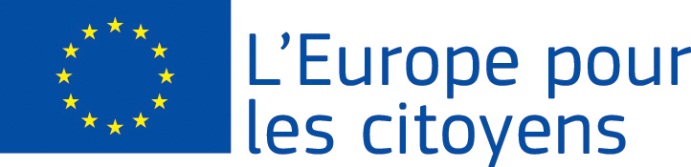 Projekt  “Slovak - Roma – Hungarian: Tolerance 2015” financovala Európska únia v rámci programu 
Európa pre občanovPlatí pre 2.1 "Opatrenie pre družobné partnerstvá miest"Platí pre 2.1 "Opatrenie pre družobné partnerstvá miest"  Účasť: projekt umožnil stretnutie 310 občanov, z ktorých 70 pochádzalo z Lučenec - Občianske združenie MILVUS     (Slovakia), 20 z London - MAOSZ (United Kingdom) , 30 z Pučko otvoreno učilište Baranyai Julia (Croatia), 50 z   Comuna Atid (Romania), 60 z Rimóc Község Önkormányzata (Hungary), 60 z Patvarc Község (Hungary), 20 z   Ungerska Riksförbundet (Sweden).  Miesto/dátumy: stretnutie sa uskutočnilo v Lučenci a vo Fiľakove (Slovensko) od 13/09/2015 do 17/09/2015 Stručný opis:  Dňa 13/09/2015účastníci stretnutia zamerali pozornosť na:  Zvyšovanie povedomia, reflexie o význame a dosahu politiky EÚ v každodennom život občanov.  Pochopenie a využitie práv hodnôt EÚ, resp. príležitostí ich presadzovania.  Posilňovanie tolerancie a vzájomného porozumenia medzi občanmi, rešpektovanie kultúrnej a jazykovej rozmanitosti,    dialóg medzi kultúrami.  Výsledky prác skupín sa zapracujú do odbornej štúdie projektu.  Dňa 14/09/2015 účastníci stretnutia zamerali pozornosť na:  Podpora a zachovanie európskej pamäte – odborná práca s najmladšou generáciou.  Posilňovanie tolerancie a vzájomného porozumenia medzi občanmi, rešpektovanie kultúrnej a jazykovej rozmanitosti,     dialóg medzi kultúrami.  Výsledky prác skupín sa zapracujú do odbornej štúdie projektu.  Deti budú odmenené a ich diela budú vystavené na   záverečnej konferencii projektu.  Dňa 15/09/2015 účastníci stretnutia zamerali pozornosť na:  Európsky rok dobrovoľníckej práce resp. Podpora a zachovanie európskej pamäte.  Európska politika a jeho vplyv na miestny život občanov.  Európsky rok aktívneho starnutia a medzigeneračnej solidarity.  Výsledky prác skupín aktívnych dôchodcov, resp. civilných aktivistov  sa zapracujú do odbornej štúdie projektu.  Dňa 16/09/2015 účastníci stretnutia zamerali pozornosť na:  Aktívna účasť občanov v demokratickom živote EU.  Politické priority EU – podpora zapojenia občanov do tvoby priorít so zreteľom aj na blížiace sa voľby Európskeho   parlamentu.  Predstaviteľmi miestnych samospráv z SK, HU a RO za prítomnosti  ostatných partnerov analyzujeme konkrétne   príklady a problémy z hľadiska činnosti miestnych samospráv.  Výsledky prác skupín sa zapracujú do odbornej štúdie projektu.    Dňa 17/09/2015 účastníci stretnutia zamerali pozornosť na:  Podpora občanov k prispievaniu rozvoja európskeho priestoru pre slobodu, bezpečnosť a spravodlivosť  Rozhodovacie právomoci v EU – výmena názorov a prezentácia ich výsledkov.  Spracované výsledky prieskumu boli prezentované, ako aj spracované výstupy zo všetkých diskusií s cieľom ich   použitia v praxi v budúcnosti v rámci aktivít všetkých zainteresovaných partnerov.  Účasť: projekt umožnil stretnutie 310 občanov, z ktorých 70 pochádzalo z Lučenec - Občianske združenie MILVUS     (Slovakia), 20 z London - MAOSZ (United Kingdom) , 30 z Pučko otvoreno učilište Baranyai Julia (Croatia), 50 z   Comuna Atid (Romania), 60 z Rimóc Község Önkormányzata (Hungary), 60 z Patvarc Község (Hungary), 20 z   Ungerska Riksförbundet (Sweden).  Miesto/dátumy: stretnutie sa uskutočnilo v Lučenci a vo Fiľakove (Slovensko) od 13/09/2015 do 17/09/2015 Stručný opis:  Dňa 13/09/2015účastníci stretnutia zamerali pozornosť na:  Zvyšovanie povedomia, reflexie o význame a dosahu politiky EÚ v každodennom život občanov.  Pochopenie a využitie práv hodnôt EÚ, resp. príležitostí ich presadzovania.  Posilňovanie tolerancie a vzájomného porozumenia medzi občanmi, rešpektovanie kultúrnej a jazykovej rozmanitosti,    dialóg medzi kultúrami.  Výsledky prác skupín sa zapracujú do odbornej štúdie projektu.  Dňa 14/09/2015 účastníci stretnutia zamerali pozornosť na:  Podpora a zachovanie európskej pamäte – odborná práca s najmladšou generáciou.  Posilňovanie tolerancie a vzájomného porozumenia medzi občanmi, rešpektovanie kultúrnej a jazykovej rozmanitosti,     dialóg medzi kultúrami.  Výsledky prác skupín sa zapracujú do odbornej štúdie projektu.  Deti budú odmenené a ich diela budú vystavené na   záverečnej konferencii projektu.  Dňa 15/09/2015 účastníci stretnutia zamerali pozornosť na:  Európsky rok dobrovoľníckej práce resp. Podpora a zachovanie európskej pamäte.  Európska politika a jeho vplyv na miestny život občanov.  Európsky rok aktívneho starnutia a medzigeneračnej solidarity.  Výsledky prác skupín aktívnych dôchodcov, resp. civilných aktivistov  sa zapracujú do odbornej štúdie projektu.  Dňa 16/09/2015 účastníci stretnutia zamerali pozornosť na:  Aktívna účasť občanov v demokratickom živote EU.  Politické priority EU – podpora zapojenia občanov do tvoby priorít so zreteľom aj na blížiace sa voľby Európskeho   parlamentu.  Predstaviteľmi miestnych samospráv z SK, HU a RO za prítomnosti  ostatných partnerov analyzujeme konkrétne   príklady a problémy z hľadiska činnosti miestnych samospráv.  Výsledky prác skupín sa zapracujú do odbornej štúdie projektu.    Dňa 17/09/2015 účastníci stretnutia zamerali pozornosť na:  Podpora občanov k prispievaniu rozvoja európskeho priestoru pre slobodu, bezpečnosť a spravodlivosť  Rozhodovacie právomoci v EU – výmena názorov a prezentácia ich výsledkov.  Spracované výsledky prieskumu boli prezentované, ako aj spracované výstupy zo všetkých diskusií s cieľom ich   použitia v praxi v budúcnosti v rámci aktivít všetkých zainteresovaných partnerov.